BIODATA MAHASISWA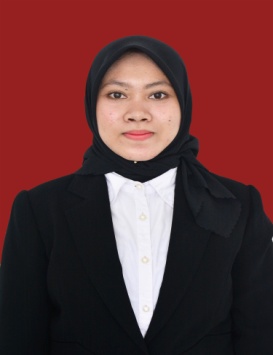 IDENTITAS DIRI  Nama 			 :  Rabibtah Hasanah Hasibuan NPM			 :  181214044Tempat/Tgl Lahir	 :  Jambu Tonang, 16 Juli 2000Jenis Kelamin		 :  PerempuanAgama 		 :  Islam Status 			 :  Belum MenikahAnak ke		 :  4 dari 4 bersaudaraAlamat:                        :  Desa Jambu Tonang, Kec. Ujung Batu, Kab. Padang  Lawas UtaraNo. Telp/HP		 :  082161014858Dosen Pembimbing    	:  Alfitriana Purba, M.PdJudul Skripsi     	 : Analisisi Karakter Tokoh Dalam Novel “Lebih Senyap   Dari Bisikan” Karya Andina Indeks Kumulatif	: 3.65PENDIDIKAN SD			: SD Negeri Jambu Tonang SMP 			: Pondok Pesantren Modern Ar-Rasyid Pinang AwanSLTA/SMA/MA	: SMA Swasta Bina ArthaS-1 			: Universitas Muslim Nusantara Al Washliyah Medan ORANG TUA Nama Ayah 		: Rasyidin HasibuanPekerjaan		: PetaniNama Ibu		: Farida Hanum HarahapPekerjaan		: Ibu Rumah TanggaAlamat 		: Jambu TonangMedan, 26 Agustus 2022Hormat Saya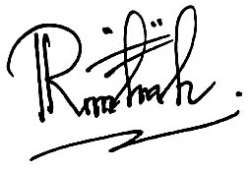 Rabibtah Hasanah Hasibuan